Εγκαινιάζεται ο βιολογικός καθαρισμός Λειανοκλαδίου-ΥπάτηςTo βιολογικό καθαρισμό Λειανοκλαδίου-Υπάτης θα εγκαινιάσει τη Δευτέρα 24 Οκτωβρίου 2016 και ώρα 13.30, ο Πρόεδρος της Δημοτικής Επιχείρησης Ύδρευσης Αποχέτευσης Λαμίας (Δ.Ε.Υ.Α.Λ.), Δήμαρχος Λαμιέων, Νικόλαος Σταυρογιάννης.Το έργο, που αποτελεί ένα σημαντικό κρίκο στη σειρά δράσεων της ΔΕΥΑ Λαμίας για την περιβαλλοντική προστασία του Σπερχειού Ποταμού και του οικοσυστήματος «Μαλιακός – Σπερχειός»,  περιλαμβάνει τη νέα μονάδα του Βιολογικού Καθαρισμού, τα δίκτυα αποχέτευσης και τον αγωγό μεταφοράς του Λειανοκλαδίου, τα δίκτυα αποχέτευσης των Λουτρών Υπάτης και τον αγωγό μεταφοράς λυμάτων της Υπάτης και των Λουτρών Υπάτης.Ο Βιολογικός Καθαρισμός, οι εγκαταστάσεις του οποίου βρίσκονται στην επαρχιακή οδό Λειανοκλαδίου - Λουτρών Υπάτης δίπλα στη γέφυρα, αποτελεί μια σύγχρονη μονάδα που ενσωματώνει τις νεώτερες τεχνολογικές εξελίξεις στον τομέα της επεξεργασίας των λυμάτων.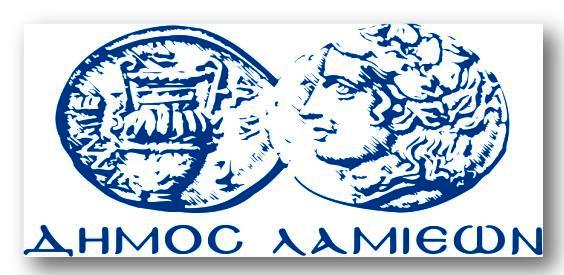 ΠΡΟΣ: ΜΜΕΔΗΜΟΣ ΛΑΜΙΕΩΝΓραφείου Τύπου& ΕπικοινωνίαςΛαμία, 20/10/2016